分项报价明细表项目名称：康县人民检察院数据机房及网络环境建设项目招标文件编号：SXXD-LNFGS-20-019                 投标包号：1包                                                                                  金额单位：人民币元供应商（加盖公章）：兰州雨思电子科技有限公司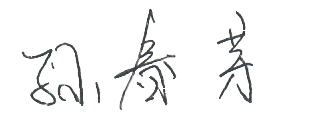 法定代表人或法定代表人授权代表（签字或盖章）：                        日期：2020年  6  月 27 日序号名称品牌、规格型号制造商原产地单位数量单价金额备注一、机柜系统一、机柜系统一、机柜系统一、机柜系统一、机柜系统一、机柜系统一、机柜系统一、机柜系统一、机柜系统一、机柜系统1模块化机柜主设备柜易事特、MC2000设备柜易事特集团股份有限公司广东台1950095002模块化服务器机柜易事特、MC2000 IT柜易事特集团股份有限公司广东台77000490003屏蔽机柜索微SV-G01型密码锁电磁屏蔽机柜北京索微科技有限公司北京台315500465004机柜支架定制、满足设备要求兰州雨思电子科技有限公司 兰州个116006600二、UPS系统二、UPS系统二、UPS系统二、UPS系统二、UPS系统二、UPS系统二、UPS系统二、UPS系统二、UPS系统二、UPS系统1UPS 电源易事特、EA9020HRT易事特集团股份有限公司广东台132500325002蓄电池易事特、12V100Ah易事特集团股份有限公司广东节321300 416003电池架定制、满足设备要求兰州雨思电子科技有限公司 兰州套1380038004电池空开盒易事特、SWB125-630易事特集团股份有限公司广东台13600 36005电池连接线缆众邦、ZR-RVV 16m²众邦电线电缆有限公司兰州项13800 38006UPS 输入、输出线缆众邦、ZR-VV-3×25+2×6m²众邦电线电缆有限公司兰州批126000 260007电池支架定制、满足设备要求兰州雨思电子科技有限公司 兰州个1800 800三、配电系统三、配电系统三、配电系统三、配电系统三、配电系统三、配电系统三、配电系统三、配电系统三、配电系统三、配电系统1机架式配电输入模块易事特、配电B模块易事特集团股份有限公司广东台1900090002机架式馈出分路模块易事特、配电C2模块易事特集团股份有限公司广东台185008500312 口 PDU易事特、E2G-12PNAE易事特集团股份有限公司广东个1650080004PDU 线缆众邦、RVV-3×6m²众邦电线电缆有限公司兰州批1400040005机房防雷接地敷设定制、满足设备要求兰州雨思电子科技有限公司 兰州项160006000四、空调、新风系统四、空调、新风系统四、空调、新风系统四、空调、新风系统四、空调、新风系统四、空调、新风系统四、空调、新风系统四、空调、新风系统四、空调、新风系统四、空调、新风系统1微模块专用机架式空调易事特、EK8易事特集团股份有限公司广东台148000480002高效静音新风机北雨、BYKJ-D1.5济南川祺通风机械有限公司济南台1430043003精密空调易事特、AEC08C易事特集团股份有限公司广东台135000350004空调安装及新风安装附件定制、满足设备要求兰州雨思电子科技有限公司 兰州项180008000五、动环监控管理系统五、动环监控管理系统五、动环监控管理系统五、动环监控管理系统五、动环监控管理系统五、动环监控管理系统五、动环监控管理系统五、动环监控管理系统五、动环监控管理系统五、动环监控管理系统1动环监控主机易事特、EAST-A3-TDCC10-A05易事特集团股份有限公司广东套165000650002机房门禁系统禾呈、门禁一套北京纵志禾呈科技有限公司 北京项112000120003视频监控系统浙江大华浙江大华技术股份有限公司杭州项1950095004电脑联想T4900联想（北京）有限公司北京台1800080005显示屏创维55M9创维集团有限公司深圳台145004500六、消防系统六、消防系统六、消防系统六、消防系统六、消防系统六、消防系统六、消防系统六、消防系统六、消防系统六、消防系统1七氟丙烷药剂旭安消防、HFC-227ea江西旭安消防设备公司江西KG5112061202管网式灭火剂瓶组旭安消防、QMP70/4.2江西旭安消防设备公司江西套1890089003驱动气体瓶组旭安消防、QQP5/6江西旭安消防设备公司江西套2195039004管网式消防安装配件旭安消防、配套配件江西旭安消防设备公司江西项135000350005两路火灾报警气体灭火控制器泛海三江、JB-QBL-QM300深圳市泛海三江电子股份有限公司 深圳台1450045006气体释放警报器泛海三江、QM-ZSD-02深圳市泛海三江电子股份有限公司 深圳个11001007紧急启/停按钮泛海三江、QM-AN-965深圳市泛海三江电子股份有限公司 深圳个31003008点型光电感烟火灾探测器泛海三江、JTY-GD-930深圳市泛海三江电子股份有限公司 深圳个6503009点型感温火灾探测器泛海三江、JTW-ZD-920深圳市泛海三江电子股份有限公司 深圳个65030010火灾声光警报器泛海三江、SG-993深圳市泛海三江电子股份有限公司 深圳个110010011放气指示灯泛海三江、FQ-N深圳市泛海三江电子股份有限公司 深圳个2150300七.网络设备七.网络设备七.网络设备七.网络设备七.网络设备七.网络设备七.网络设备七.网络设备七.网络设备七.网络设备检察专网检察专网检察专网检察专网检察专网检察专网检察专网检察专网检察专网检察专网1核心交换机H3C S7503E新华三技术有限公司杭州台15500055000224 光口接入交换机H3C S5130S新华三技术有限公司杭州台36800204003千兆单模光模块H3C千兆单模光模块新华三技术有限公司杭州个4830014400检察工作网检察工作网检察工作网检察工作网检察工作网检察工作网检察工作网检察工作网检察工作网检察工作网1核心交换机H3C S7503E新华三技术有限公司杭州台15500055000224 光口接入交换机H3C S5130S新华三技术有限公司杭州台36800204003千兆单模光模块H3C千兆单模光模块新华三技术有限公司杭州个48300144004运维管理系统H3C IMC运维管理系统新华三技术有限公司杭州台1118000118000互联网互联网互联网互联网互联网互联网互联网互联网互联网互联网1出口防火墙H3C F1020新华三技术有限公司杭州台128500285002核心交换机H3C S7503E新华三技术有限公司杭州台15500055000324 光口接入交换机H3C S5130S新华三技术有限公司杭州台36800204004千兆单模光模块H3C千兆单模光模块新华三技术有限公司杭州个4830014400八、机房装修工程八、机房装修工程八、机房装修工程八、机房装修工程八、机房装修工程八、机房装修工程八、机房装修工程八、机房装修工程八、机房装修工程八、机房装修工程1机房顶面定制、满足项目要求兰州雨思电子科技有限公司 兰州㎡63220138602机房墙面定制、满足项目要求兰州雨思电子科技有限公司 兰州㎡173.25508662.5 3机房地面定制、满足项目要求兰州雨思电子科技有限公司 兰州㎡6310063004无边全钢防静电地板鸿海、HDG常州市鸿海地板有限公司常州㎡63380239405单层防火玻璃隔断定制、满足设备要求四川佛能达科技有限公司四川㎡19.69800157526木龙骨石膏板墙体定制、满足项目要求兰州雨思电子科技有限公司 兰州㎡20.9440083767静电磨砂遮光窗膜国标、满足项目要求兰州雨思电子科技有限公司 兰州㎡1610016008不锈钢包框防火玻璃门定制、满足设备要求四川佛能达科技有限公司四川樘1250025009钢质防火门定制、满足设备要求任丘市跃翔金属门窗有限公司河北樘13000300010钢质防火门定制、满足设备要求任丘市跃翔金属门窗有限公司河北樘12500250011钢质防火门定制、满足设备要求任丘市跃翔金属门窗有限公司河北樘12000200012防水围堰国标、满足项目要求兰州雨思电子科技有限公司 兰州樘11000100013嵌入式格栅灯盘（无眩光）拓灯者、T5T8LED格栅灯深圳市拓灯者照明有限公司深圳项12300360014应急疏散标志灯劳士L1200杭州熠辉电气有限公司杭州个420080015操作台国标、满足项目要求兰州雨思电子科技有限公司 兰州个225005000九、综合布线工程九、综合布线工程九、综合布线工程九、综合布线工程九、综合布线工程九、综合布线工程九、综合布线工程九、综合布线工程九、综合布线工程九、综合布线工程1光网卡定制、满足项目要求兰州雨思电子科技有限公司 兰州块150800120000248 口抽拉式机架光缆配线架菲尼特、PH110402宁波凝网通信设备有限公司 宁波套1880014400324 芯单模光纤跳纤菲尼特LC-LC 5M宁波凝网通信设备有限公司 宁波条18509004双芯单模光纤跳线菲尼特LC-LC 3M宁波凝网通信设备有限公司 宁波条1606096005四口光纤面板菲尼特4口宁波凝网通信设备有限公司 宁波个160100160006室内多模光缆菲尼特GJFJ-6B1宁波凝网通信设备有限公司 宁波米1490071043007熔接点位定制兰州雨思电子科技有限公司 兰州点1503045008综合布线配套附件定制兰州雨思电子科技有限公司 兰州批128000280009网格桥架天安、网格桥架兰州天安桥架公司兰州批1220002200010铜电话线安普三通、HBYV 2*0.5安普科技有限公司江苏米520042080011电话插座安普三通、单口安普科技有限公司江苏个50241200总报价总报价总报价人民币（大写）：壹佰叁拾陆万玖仟捌佰壹拾元伍角人民币（大写）：壹佰叁拾陆万玖仟捌佰壹拾元伍角人民币（大写）：壹佰叁拾陆万玖仟捌佰壹拾元伍角人民币（大写）：壹佰叁拾陆万玖仟捌佰壹拾元伍角人民币（大写）：壹佰叁拾陆万玖仟捌佰壹拾元伍角人民币（大写）：壹佰叁拾陆万玖仟捌佰壹拾元伍角人民币（大写）：壹佰叁拾陆万玖仟捌佰壹拾元伍角总报价总报价总报价人民币(小写)：￥1369810.5元人民币(小写)：￥1369810.5元人民币(小写)：￥1369810.5元人民币(小写)：￥1369810.5元人民币(小写)：￥1369810.5元人民币(小写)：￥1369810.5元人民币(小写)：￥1369810.5元